Evening Reporting Center (ERC) - 10th Anniversary!Do you know about the Evening Reporting Center (ERC)? Here are some things to note from Kerry Ahearn-our CEO:Ten years ago Mary Butler from Napa County Probation, being a visionary thinker, partnered with the Wolfe Center to create the Evening Reporting Center (ERC). She understood that helping young offenders during the high-risk/afterschool hours meant that they would be more likely to avoid re-arrest.Mary then realized that more intensive services, including MH services and family work were needed for the youth to engage fully in their substance use treatment and improve outcomes. Mark Bontrager, the then Executive Director of Aldea, and Mary were able to acquire additional funding for 4 years and created this more intensive, community-based alternative to detention that provides highly structured, evidence-based programming and pro-social activities that reduce the likelihood of re-arrest and allow youth to remain in their homes.This compassionate community model of service is now being financially supported by Napa County Probation and it embodies Aldea’s mission of Improving Lives and Creating bright futures for all.Aldea means “little village” in Spanish and time and again we see that when helping people in our community it takes a village.Thank you Mary and all of the staff here for your great work and a fabulous partnership – Happy Anniversary ERC!!!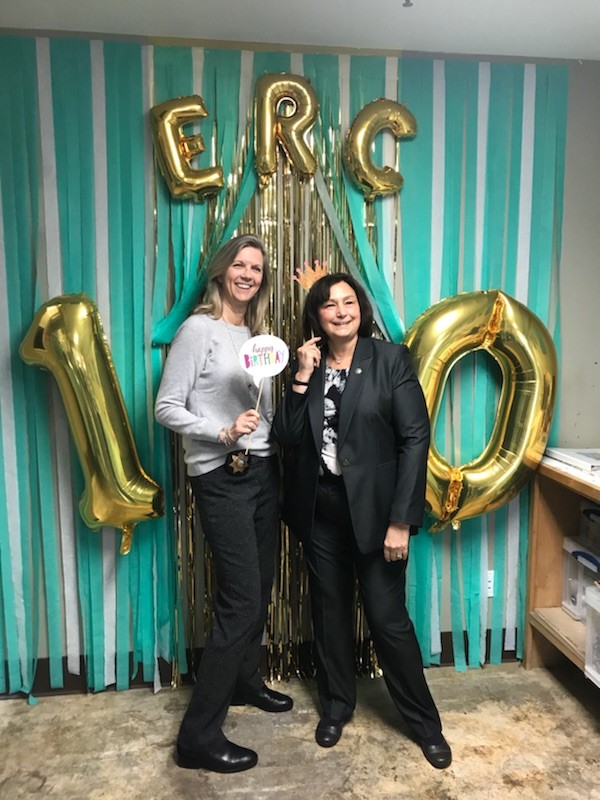 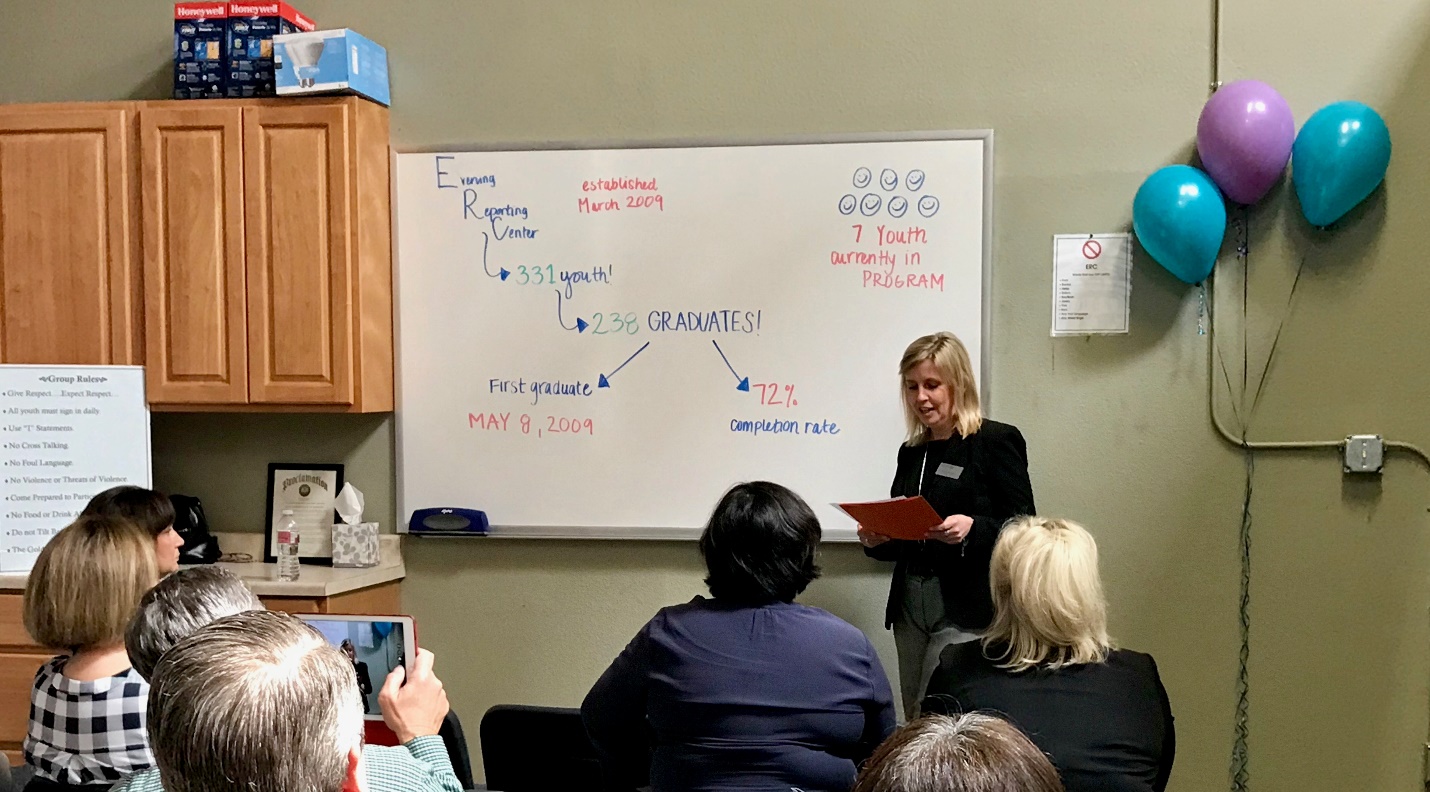 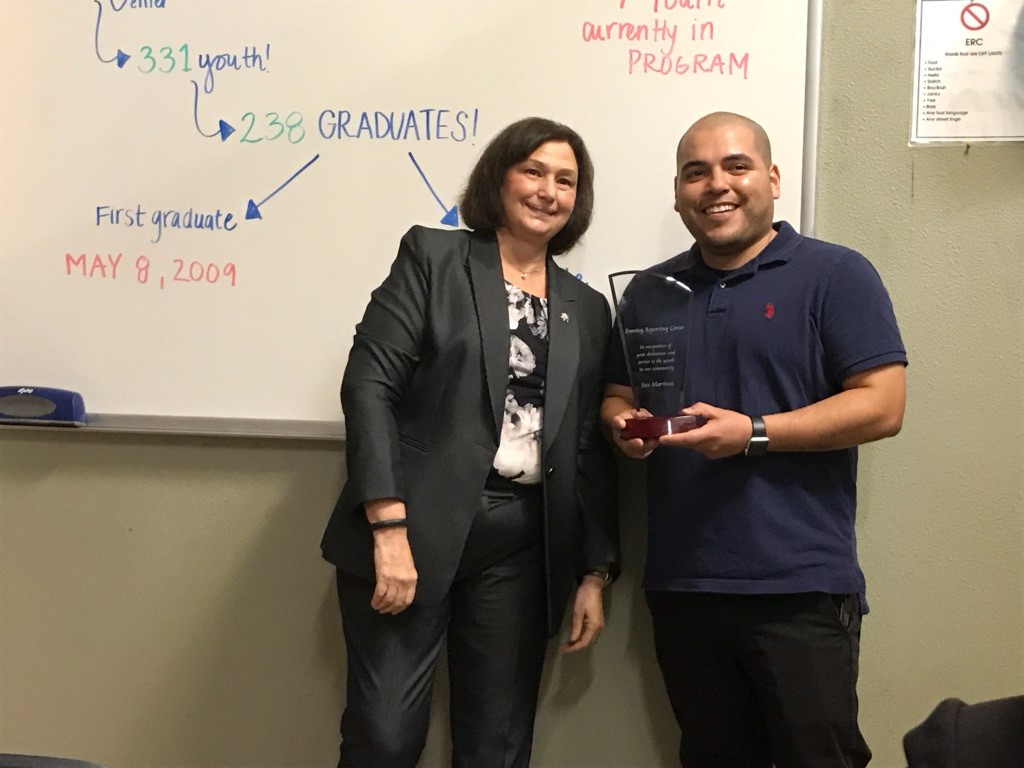 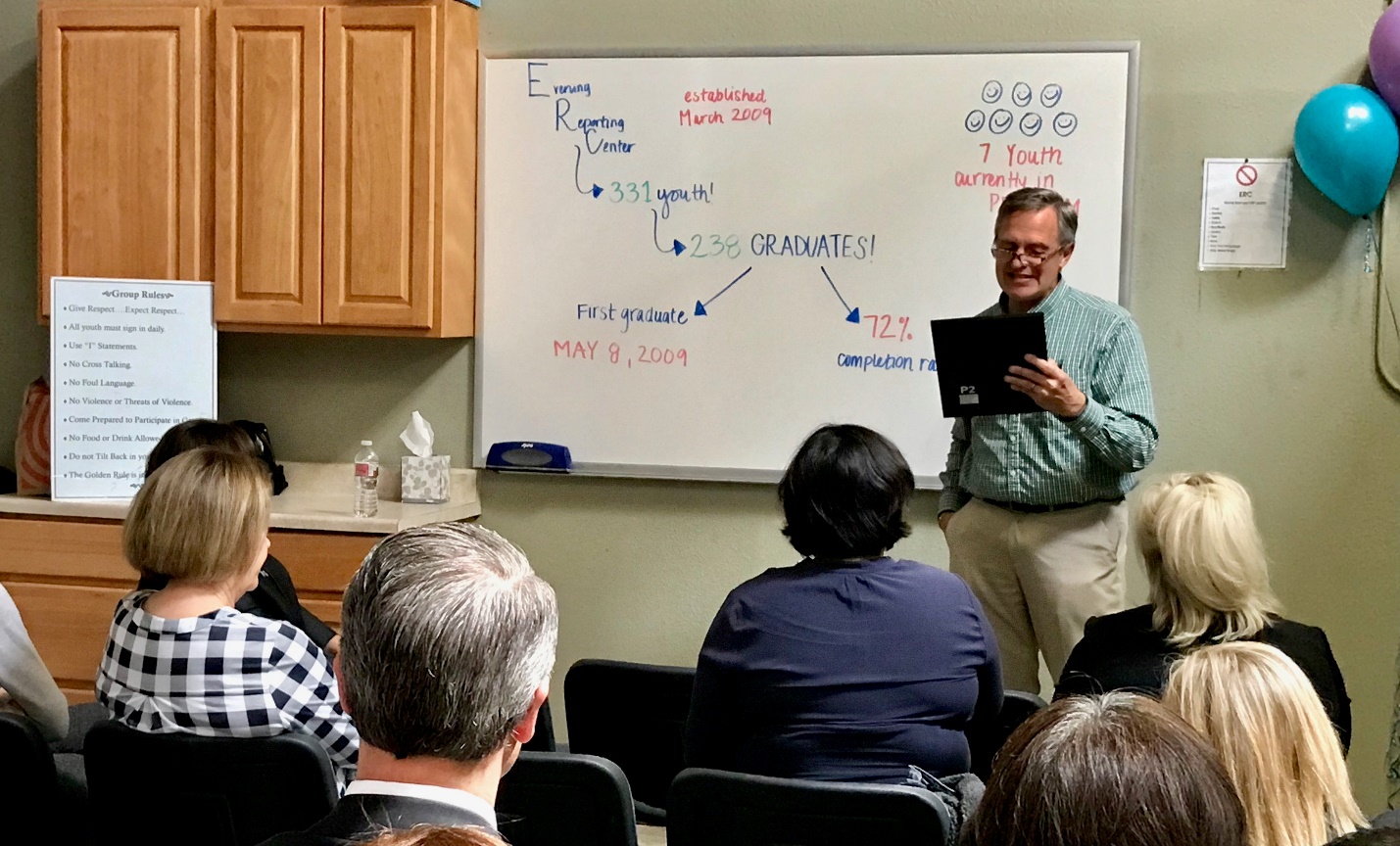 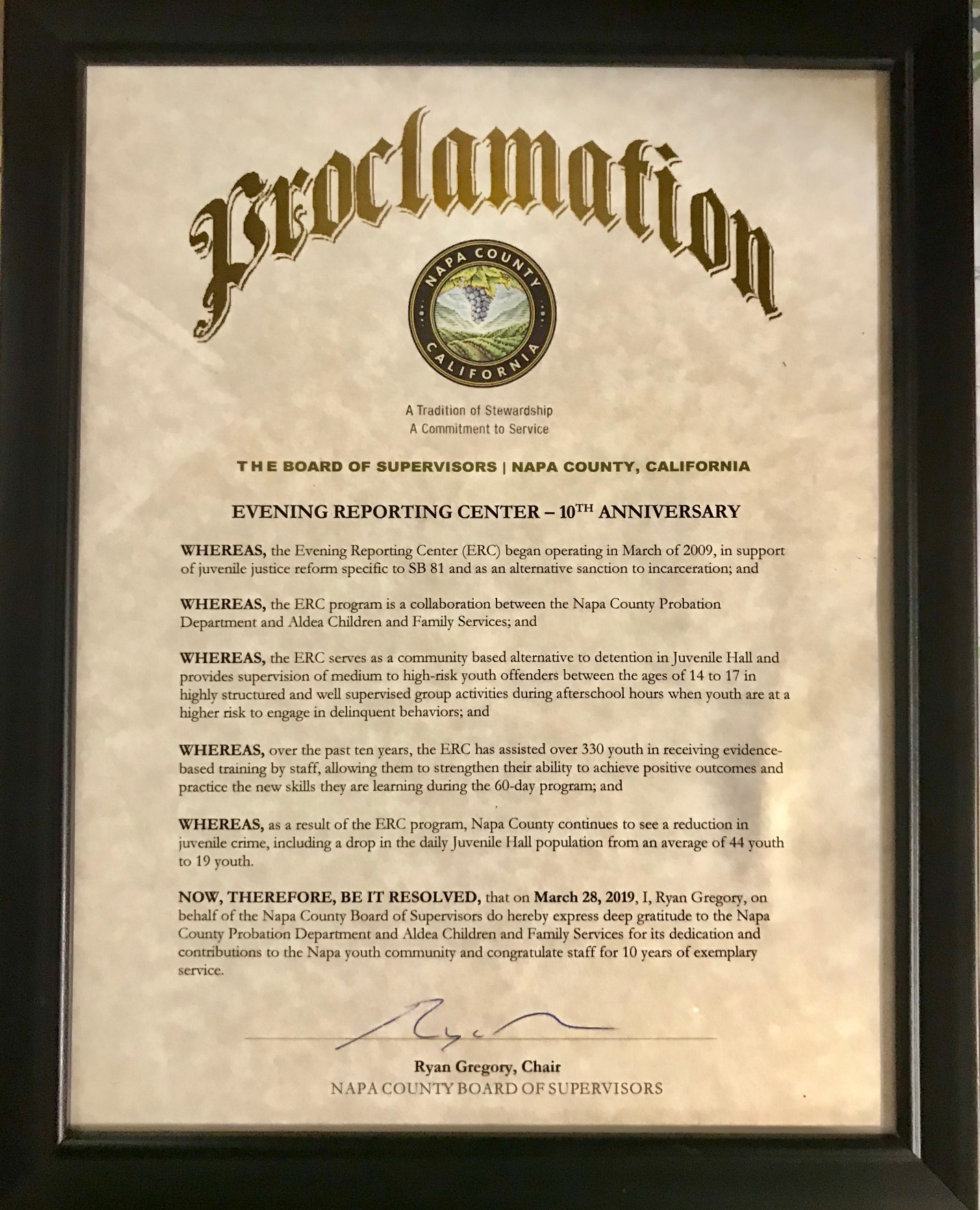 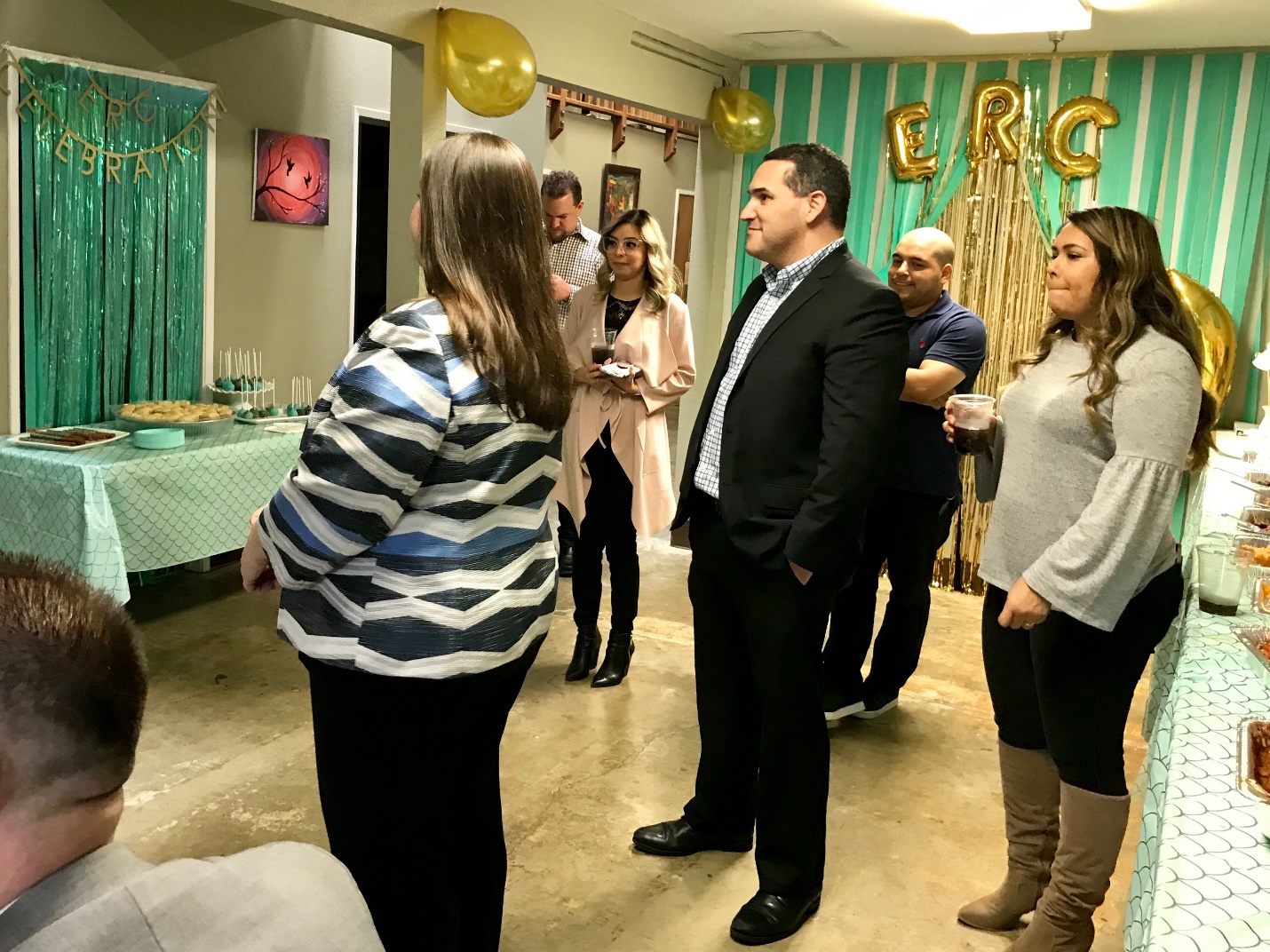 